Промежуточная аттестация. 5 класс Демонстрационный вариант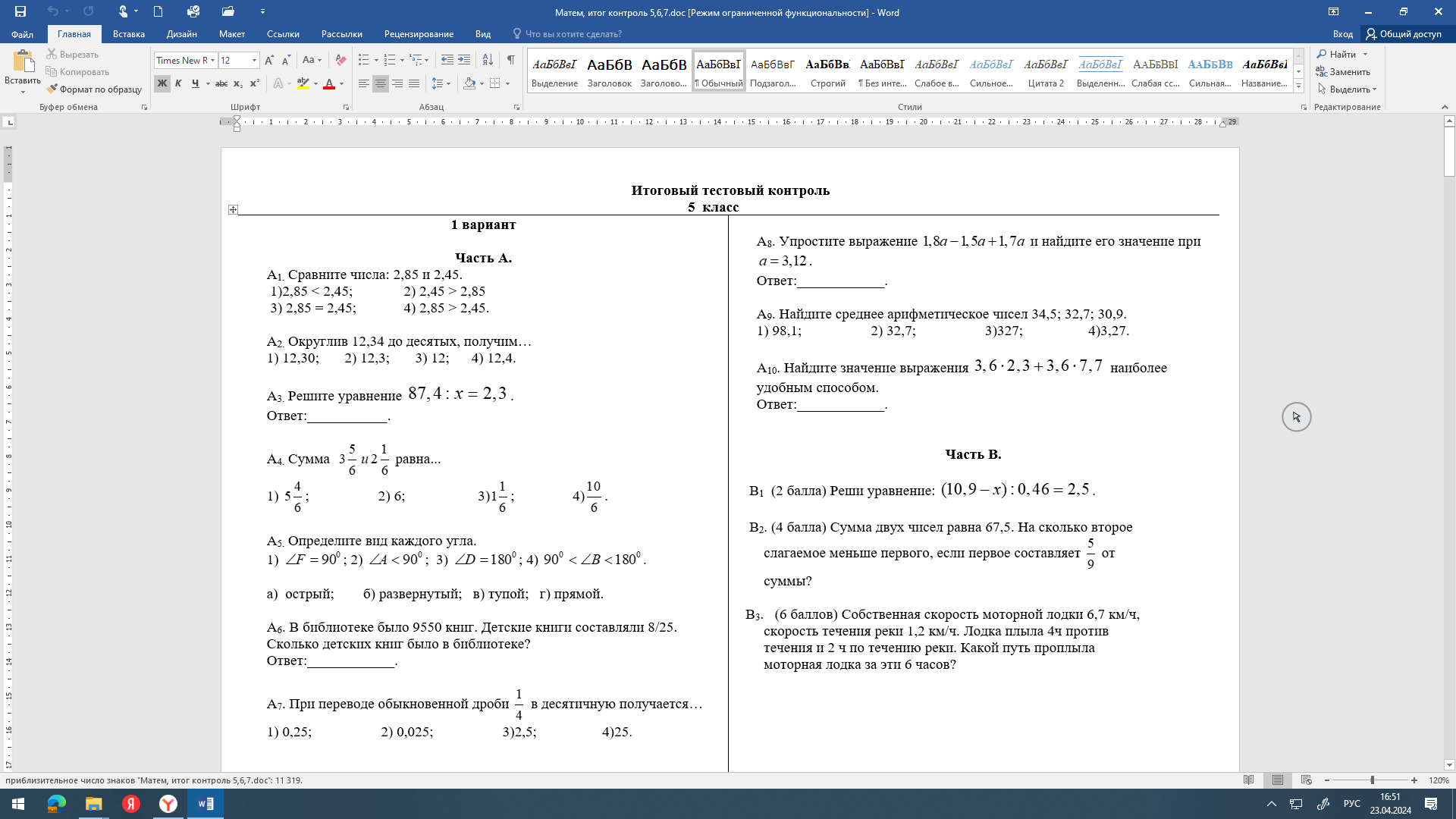 